Тема №19 "Мебель"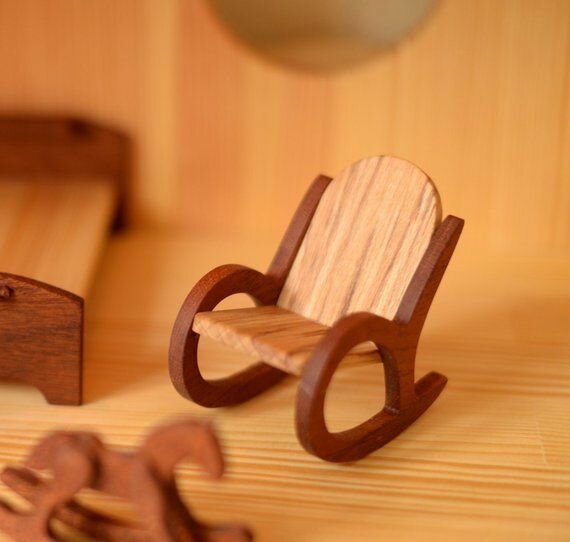 Здравствуйте, дорогие родители!Данный материал поможет Вам организовать домашнюю работу по развитию речи ребёнка 5-7 лет. Здесь Вы найдёте самую полную подборку материала по теме "Мебель".Все игры и упражнения, представленные в статье, предлагать ребёнку в один день не нужно. Материал по теме рассчитан на неделю.🔰 СЛОВАРИКЗакрепляем знание существительных: мебель, диван, тахта, софа, кровать, шкаф, комод, стол, стул, кресло, табурет, полка, тумбочка, сервант, горка, трюмо, пуфик, гарнитур, мебельная фабрика, магазин, столяр;прилагательных: деревянная, пластмассовая, кожаная, велюровая, стеклянная, зеркальная, компьютерная, кухонная, обеденная, детская, твердая, мягкая, жесткая, железная, красивая, удобная, комфортная, современная, офисная, чистая, грязная, старинная, большая, маленькая;глаголов: сидеть, лежать, кушать, обедать, работать, читать, писать, отдыхать, спать, вешать, ставить, пилить, спилить, распилить, отпилить, просушить, продать, купить, чистить, вытирать, протирать;наречий: красиво, чисто, удобно, уютно, комфортно, мягко, приятно, светло, грязно, темно.🔰 ЗАКРЕПИТЕ ОБОБЩАЮЩЕЕ ПОНЯТИЕ "МЕБЕЛЬ".Рассмотри картинки и назови все предметы. Как можно назвать эти предметы одним словом? ("Это мебель").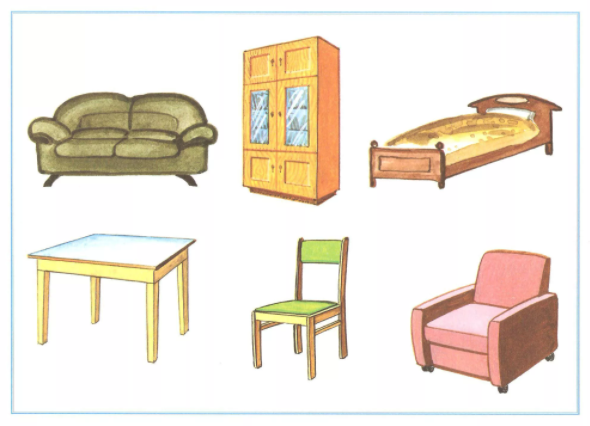 studfile.net🔰 Очень часто дети путают предметы "диван" и "кресло". Проверьте, правильно ли ребёнок называет их.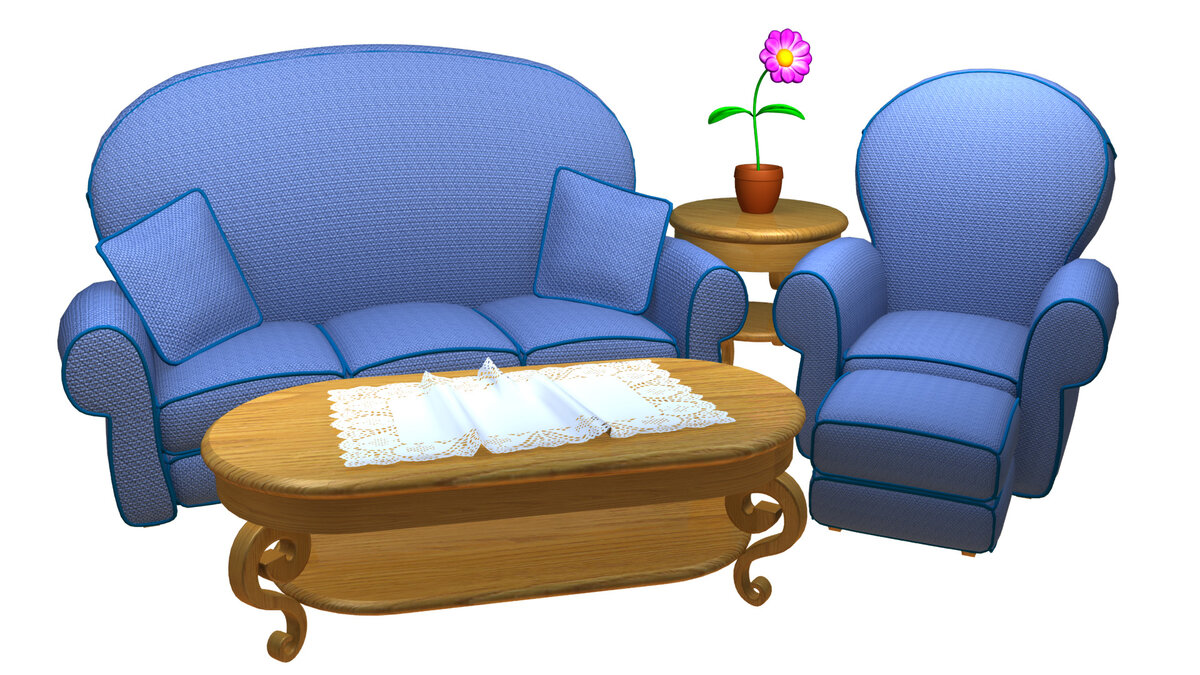 ev.homeinteriorpedia.com🔰 Назови предметы и расскажи, для чего они нужны человеку.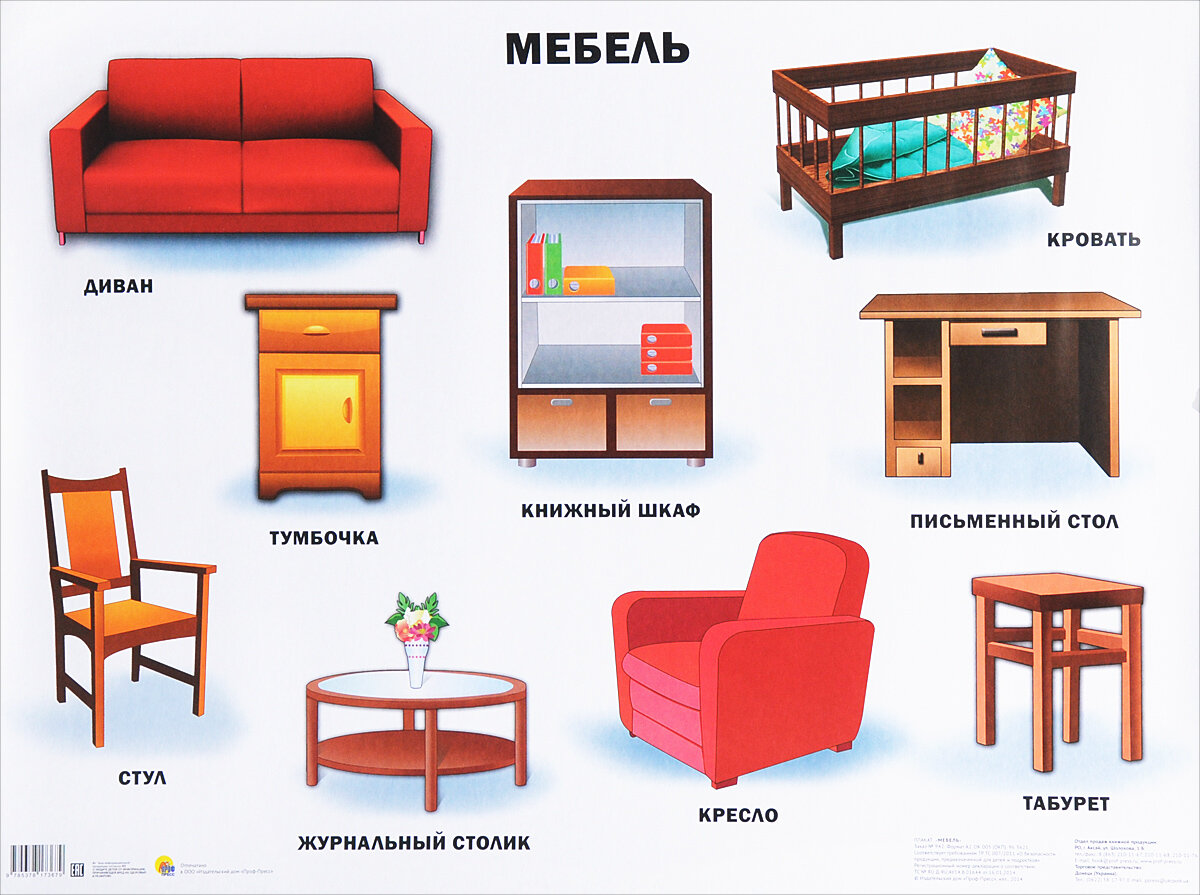 goodslike.ru🔰 Расскажите ребёнку, где изготавливают мебель (пусть ребёнок повторит предложение: "Мебель изготавливают на мебельной фабрике").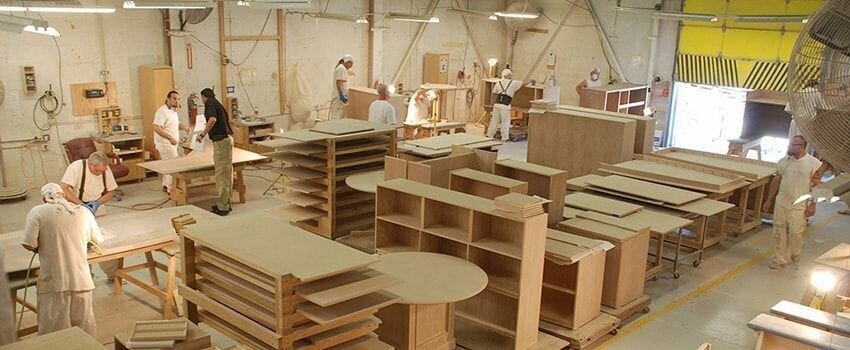 berimebel.com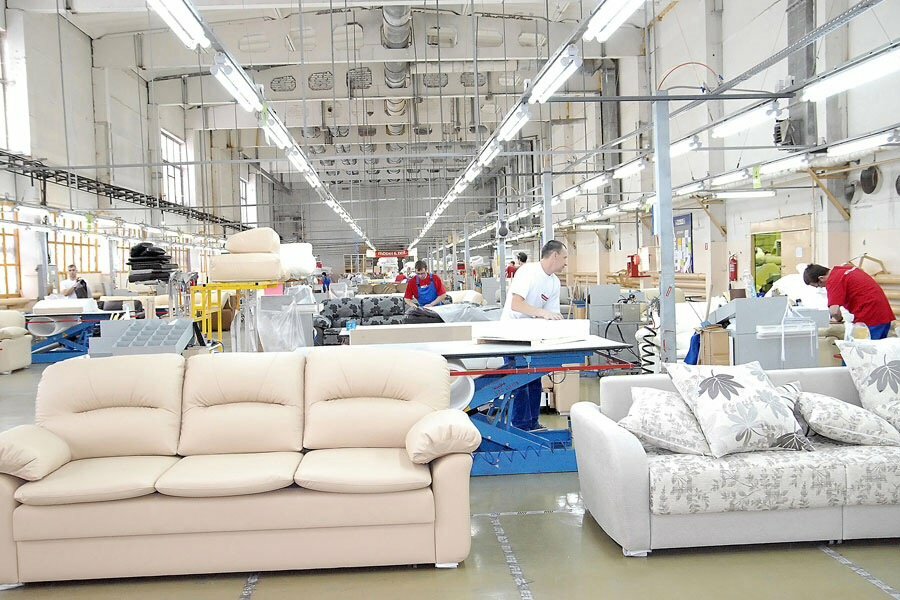 🔰 Спросите ребёнка: "Кто изготавливает мебель?" (Изготовление мебели - трудоёмкий процесс, поэтому на производстве задействовано много людей разных профессий. Дизайнер - человек, который занимается дизайном; Столяр - вырезает заготовки из дерева, просверливает необходимые отверстия, готовит отдельные детали к сборке; Сборщик мебели - собирает мебель из частей).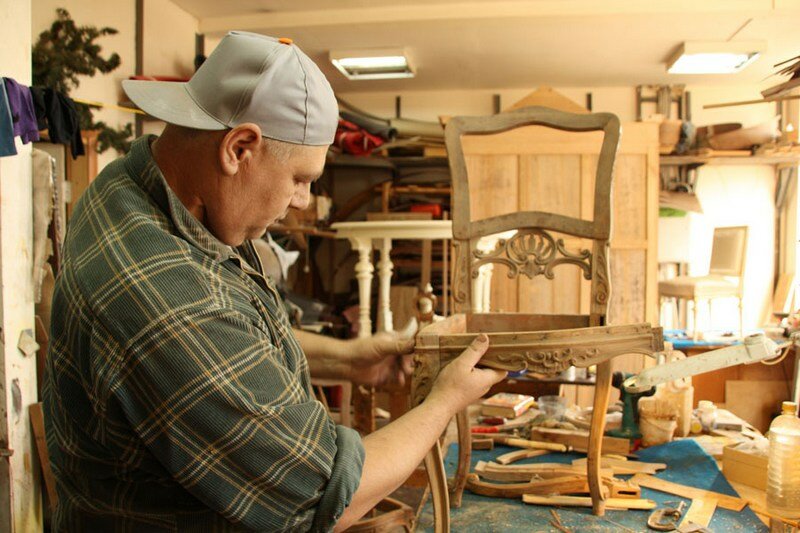 startup50.ru🔰 Закрепить названия частей мебели.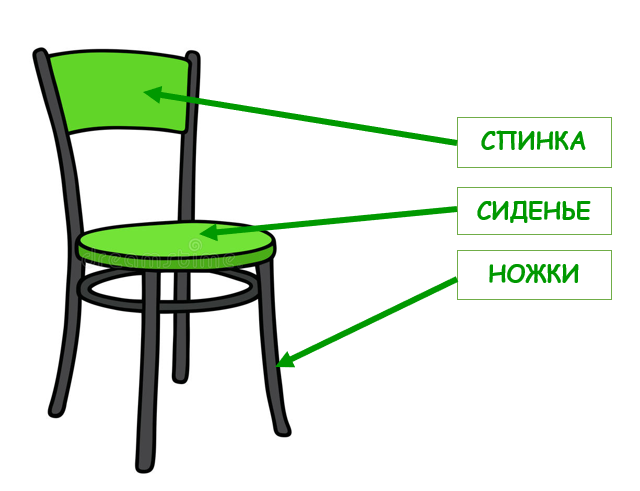 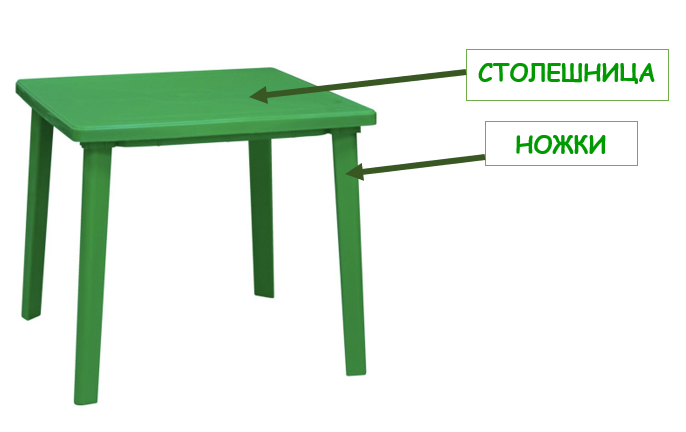 🔰 Поиграть в игры: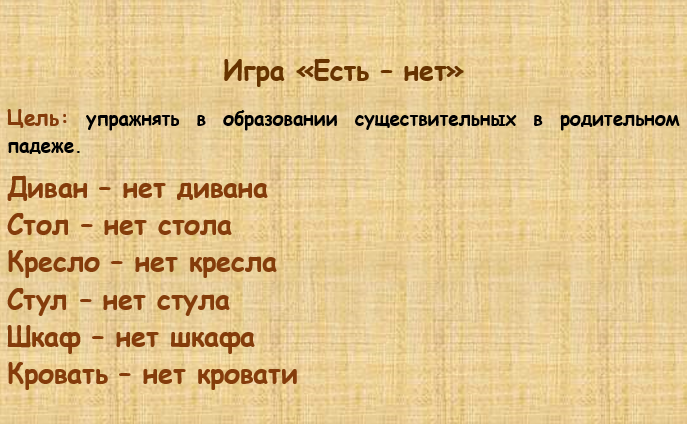 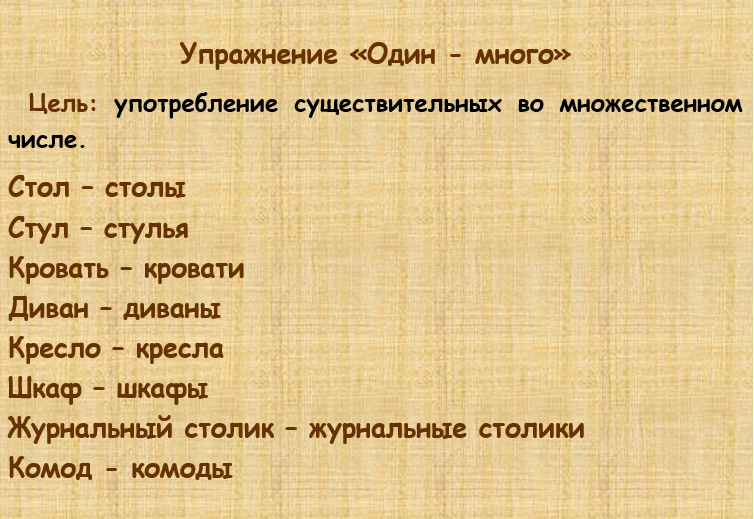 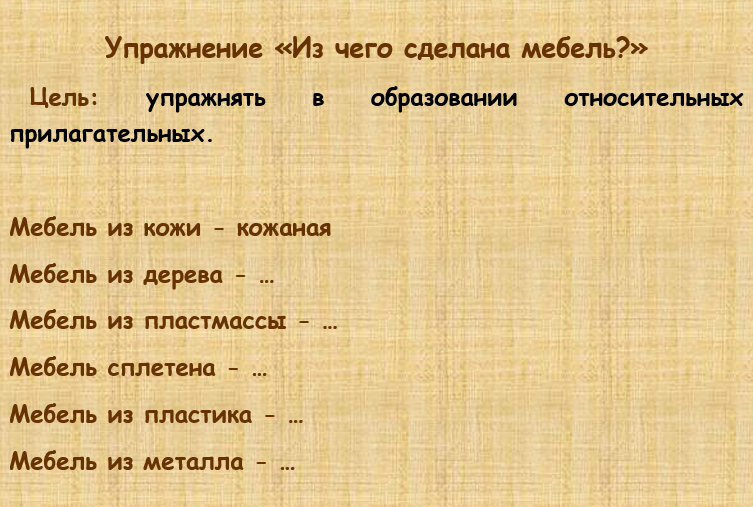 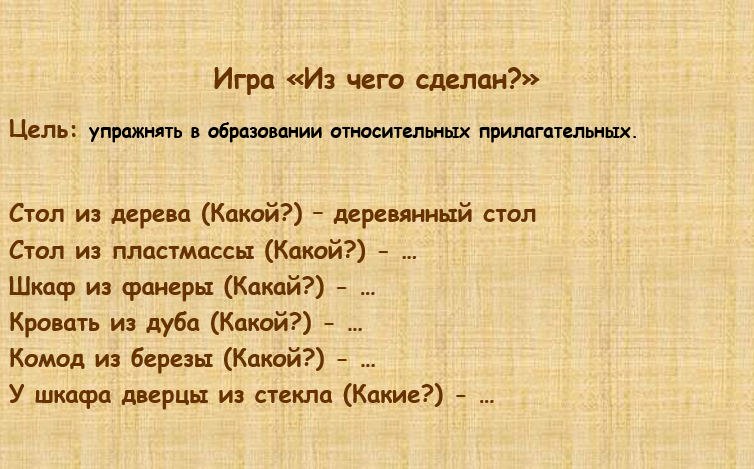 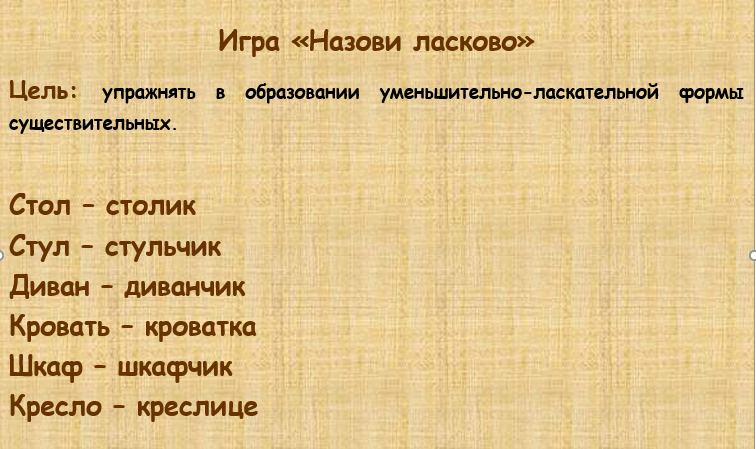 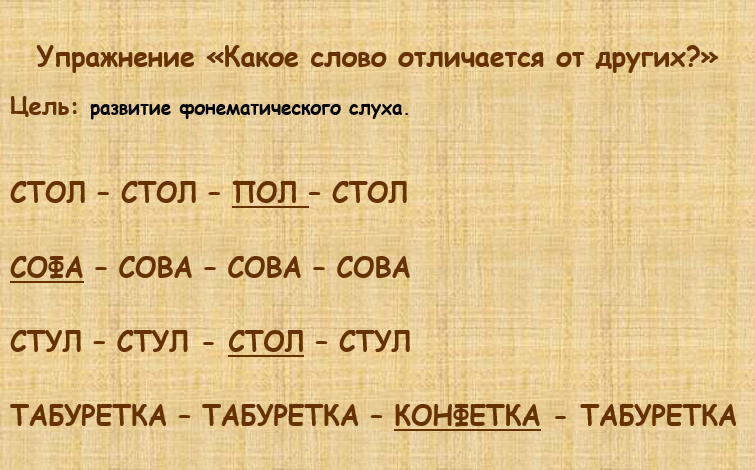 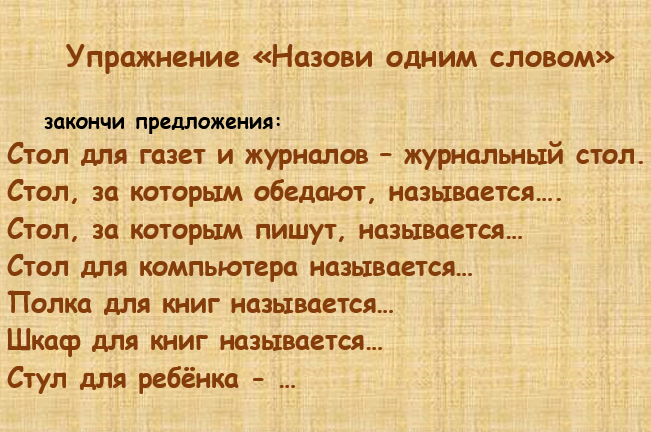 🔰 Игра "Посчитай"ЦЕЛЬ: упражнять в согласовании числительных 1, 2, 3, 4, 5...10 с существительными.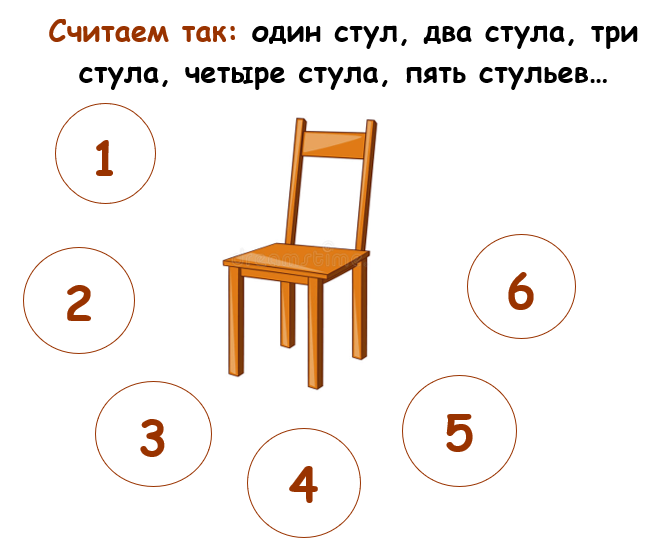 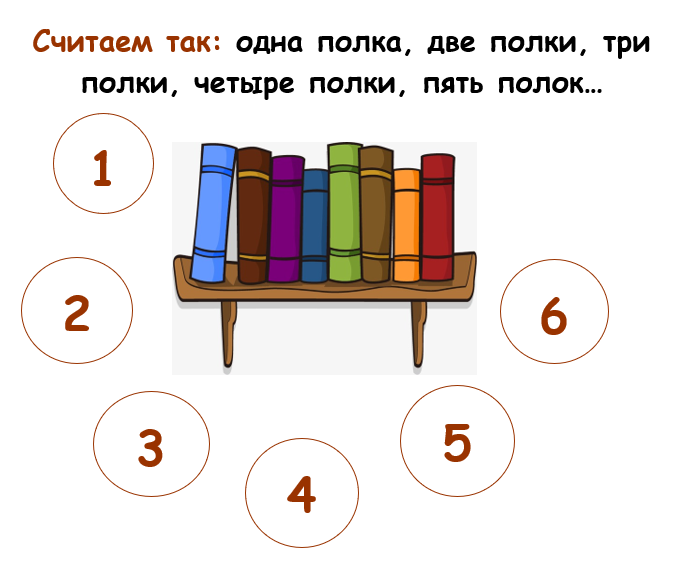 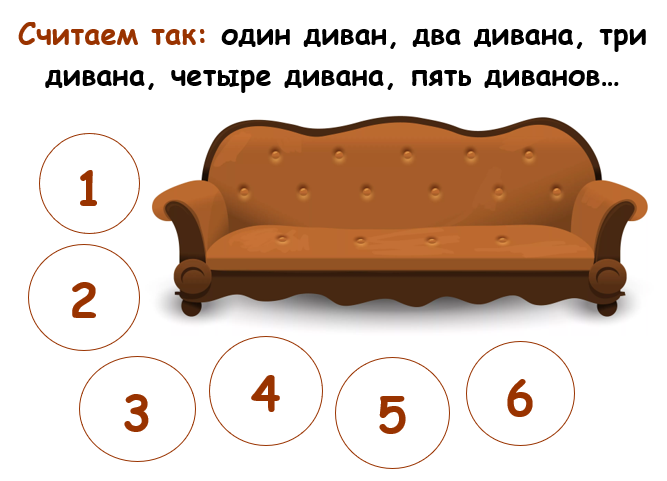 🔰 Очень важно играть в игры, помогающие ребёнку понимать и правильно употреблять предлоги (примечание: ребёнку-дошкольнику вместо слова "предлоги" можно говорить слово "маленькие слова")."Догадайся, какое маленьке слово я пропустила в предложении!" (ребёнок повторяет всё предложение с предлогом)Костя поставил тарелку ___ стол.
Маша взяла шарф _____ шкафа.
Картина висит ____ столом.
Мяч закатился _____ диван.
Вася достал мяч _______ дивана.
Бабушка сидит _____ кресле.Проговорить и продемонстрировать действия:Положи мяч на стул – Я положил мяч НА стул. Я взял его со..
Положи мяч за стул – Я положил….. Я взял его…. (откуда?)
Положи мяч около стула – …
Положи мяч под стул – ...
Возьми мяч из – под стула -…Изучаем предлоги с героями советских мультфильмов!Источник: https://fotostrana.ru/public/post/234357/1377130231/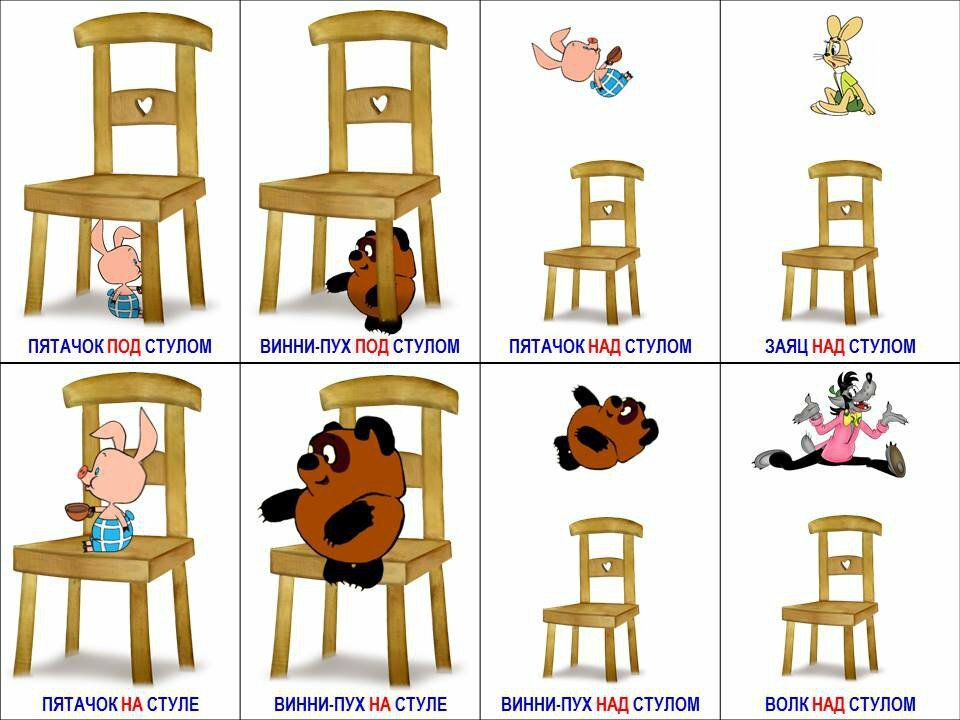 fotostrana.ru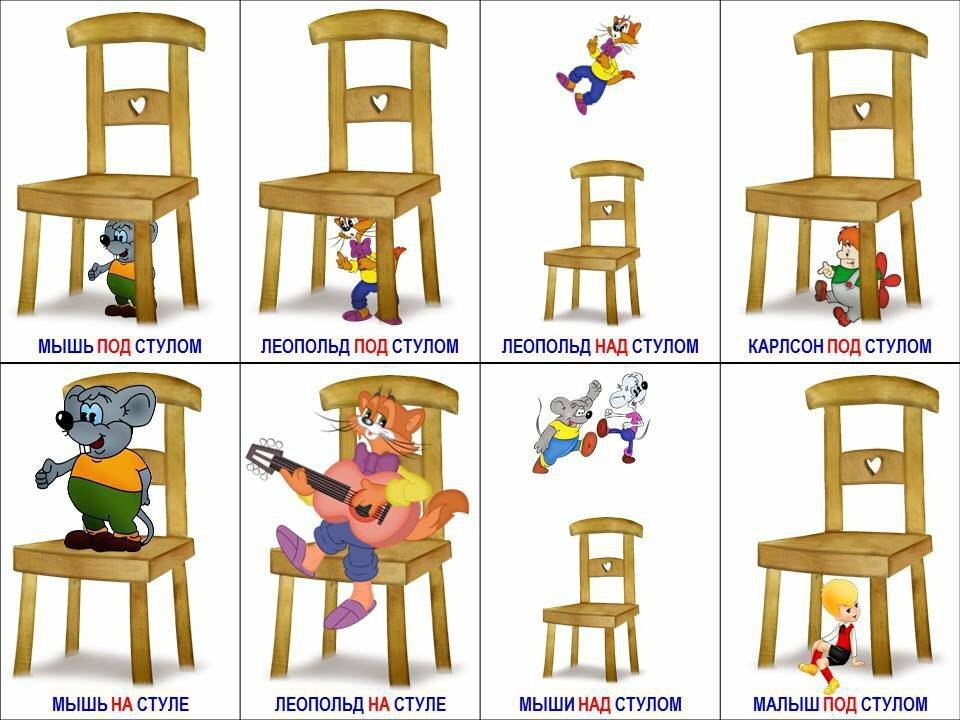 fotostrana.ru🔰 Игра "Доскажи словечко"ЦЕЛЬ: развитие грамматического строя речи, закрепление предлогов, падежных форм имен существительных.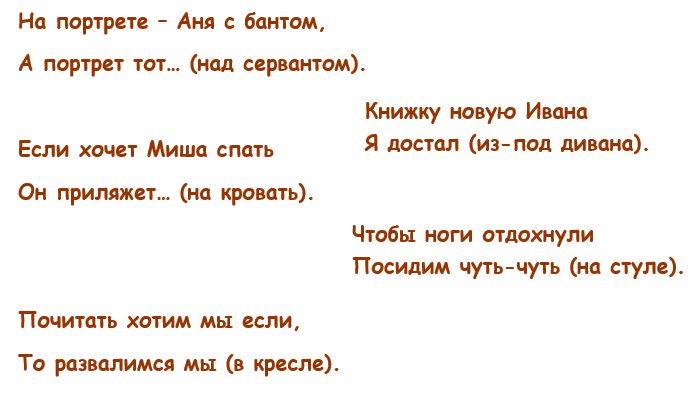 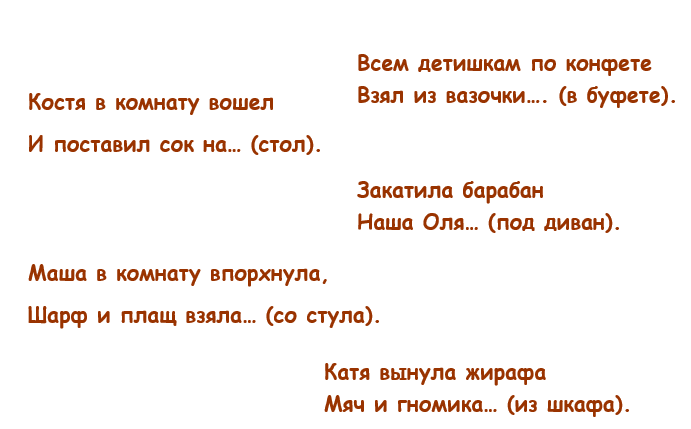 🔰 Поиграйте с ребёнком в игру "Без чего?" с мячом для отработки у него умения образовывать форму родительного падежа существительных.Например: 
Если у стола нет ножки ... - Стол без ножки. 
Если у кровати нет спинки ... - кровать без спинки. 
Если у стула нет сиденья ... - стул без сиденья. 
Если у шкафа нет дверцы ... - шкаф без дверцы. 
Если у буфета нет полки ... - буфет без полки.🔰 Разучить чистоговорки:Дети повторяют фразы за взрослым:ЛЫ-ЛЫ-ЛЫ – накрываем мы столы.НЫ-НЫ-НЫ – стоит кресло у стены.ОТ-ОТ-ОТ - под столом играет кот.СУ-СУ-СУ – книгу в шкаф я отнесу.ШУ-ШУ-ШУ – стульчик дали малышу.ЗА-ЗА-ЗА – ляг в кровать, закрой глаза.ЖУ-ЖУ-ЖУ – на диване я лежу.ЛА-ЛА-ЛА – стул поставлен у стола.🔰 Найди тень предметов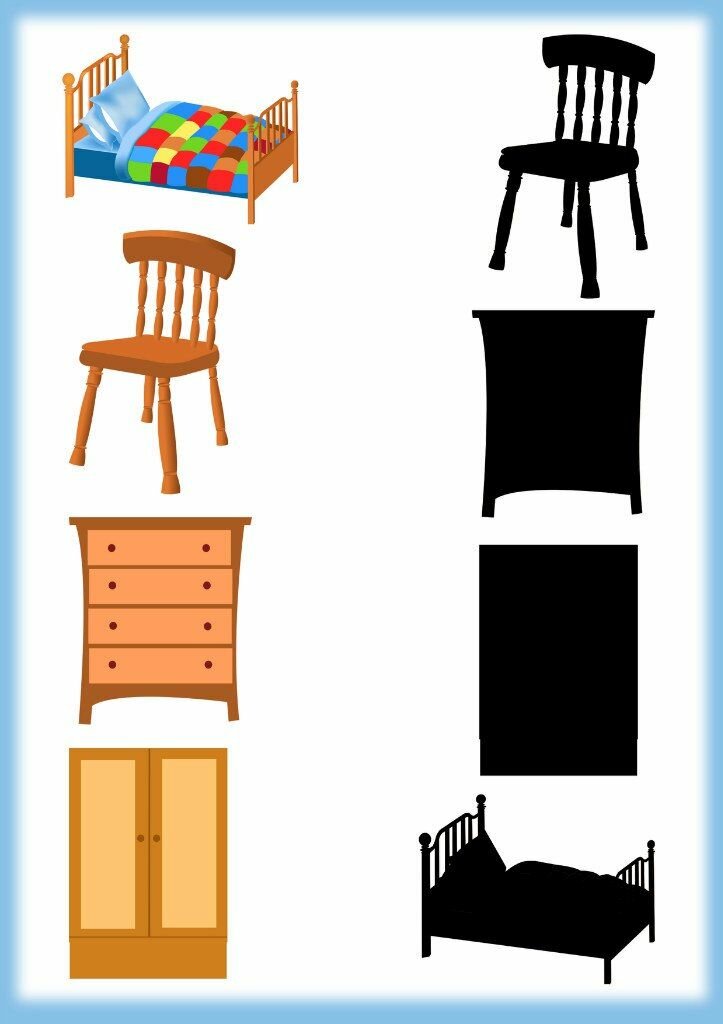 Pinterest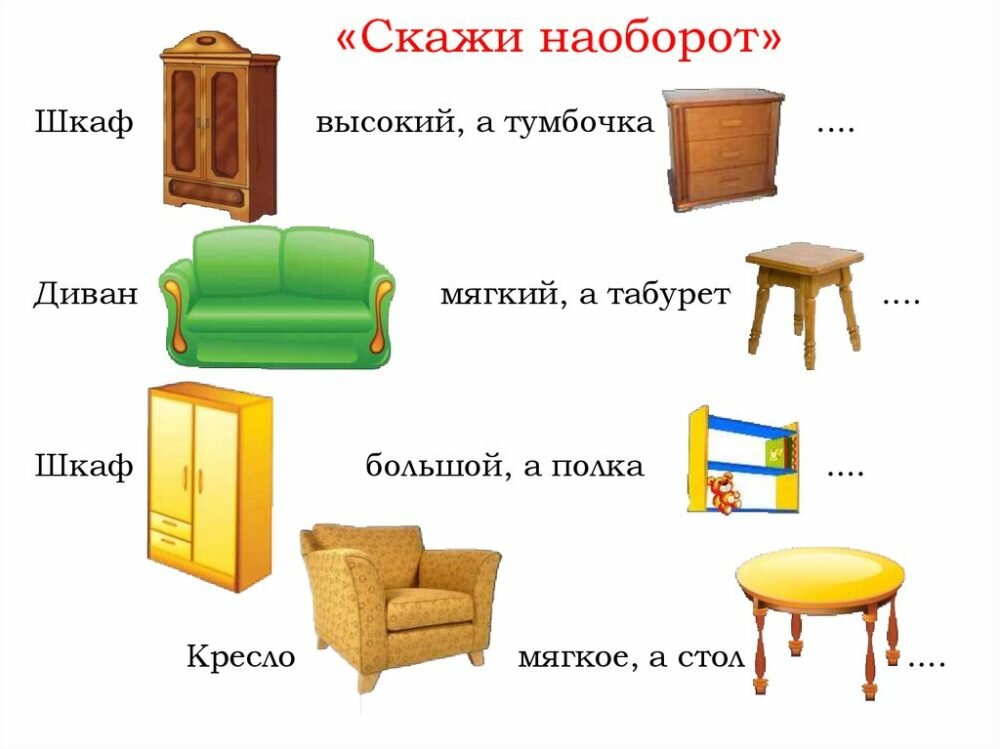 jirafenok.ru🔰 Разучить пальчиковую гимнастику "Мебельный магазин"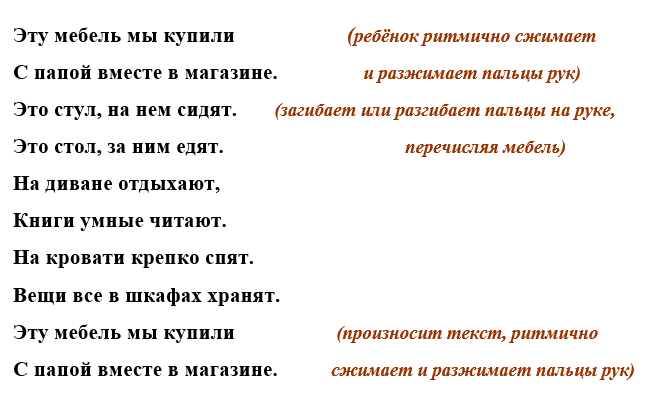 🔰 Загадать загадки о предметах мебели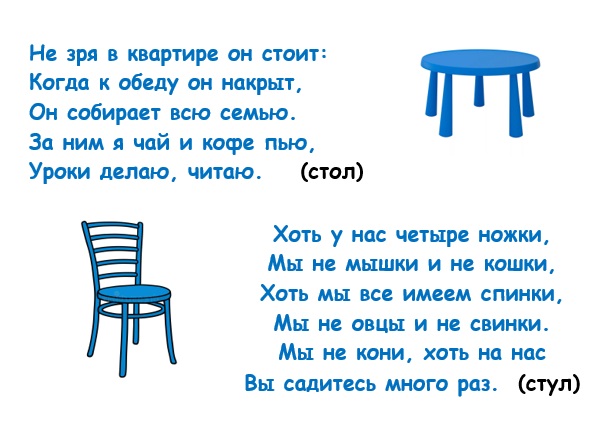 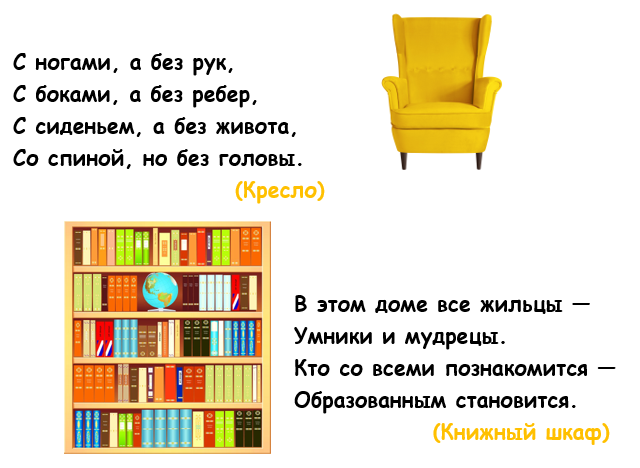 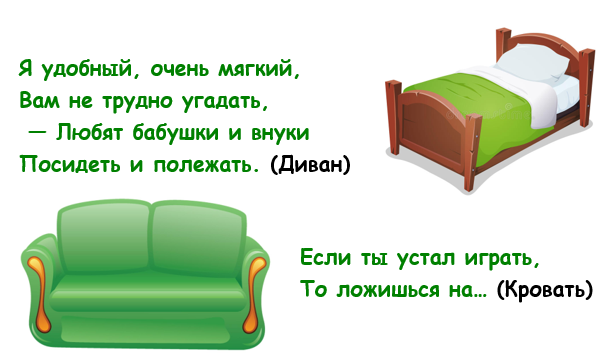 🔰 Учимся составлять рассказы.Составить рассказ о любом предмете мебели по мнемотаблице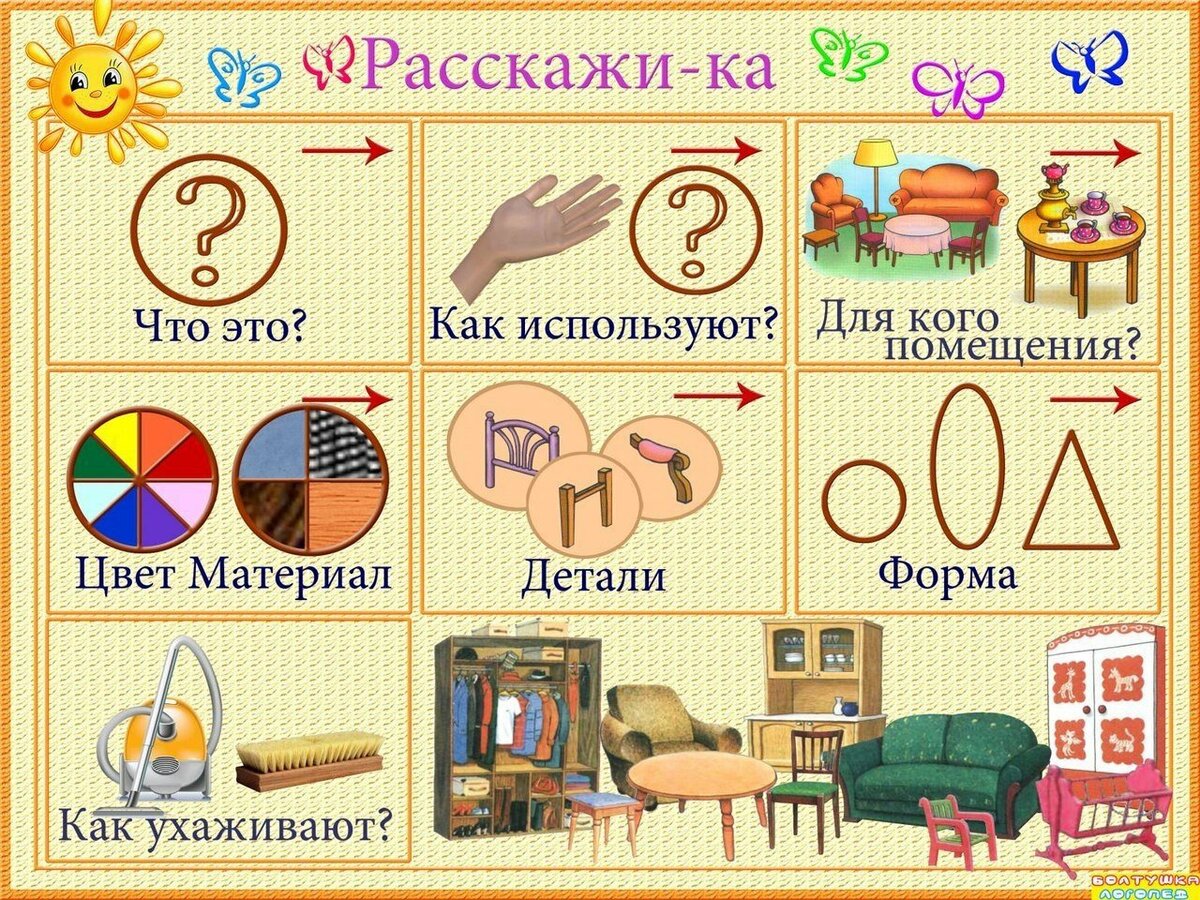 